ΠΑΝΕΠΙΣΤΗΜΙΟ ΘΕΣΣΑΛΙΑΣΤΜΗΜΑ ΑΡΧΙΤΕΚΤΟΝΩΝ ΜΗΧΑΝΙΚΩΝ ΓΑΛΛΙΚΗ ΓΛΩΣΣΑ 2014 – 2015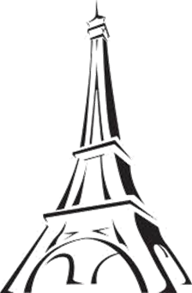 ΕΝΑΡΞΗ ΜΑΘΗΜΑΤΩΝ-1η ΣΥΝΑΝΤΗΣΗΓΑΛΛΙΚΑ Ι & ΙΙΙΠΕΜΠΤΗ, 2 ΟΚΤΩΒΡΙΟΥ 2014ΩΡΑ: 18.00 στο κυλικείο της Αρχιτεκτονικής.ΔΙΔΑΣΚΟΥΣΑ: Δρ. Ζωή Χρ. ΕξάρχουΕπικοινωνία: zexarchou@uth.gr, zoeexar@yahoo.gr , 6979810162